Publicado en Madrid el 07/04/2021 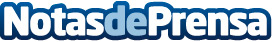 Primavera Healthy 2021 By Diego Alonso, CoolRooms Palacio de AtochaY llegó la primavera con un mensaje de ilusión reconvertida a "gastro-escudo" de temporada  donde el Hotel CoolRooms  Palacio de Atocha y la periodista y escritora, Pilar Carrizosa, presentan las "Healthy Gourmet Seasons 2021" en una nueva edición donde  la bienvenida a la estación la pone el diseño del menú del chef ejecutivo Diego Alonso que se incorpora en la carta  del hotel durante la primaveraDatos de contacto:Pilar Carrizosa655174313Nota de prensa publicada en: https://www.notasdeprensa.es/primavera-healthy-2021-by-diego-alonso Categorias: Nutrición Gastronomía Emprendedores Restauración http://www.notasdeprensa.es